书香哈工大--中文在线电子图书使用说明欢迎使用中文在线电子图书！请您按照以下操作步骤登录后使用：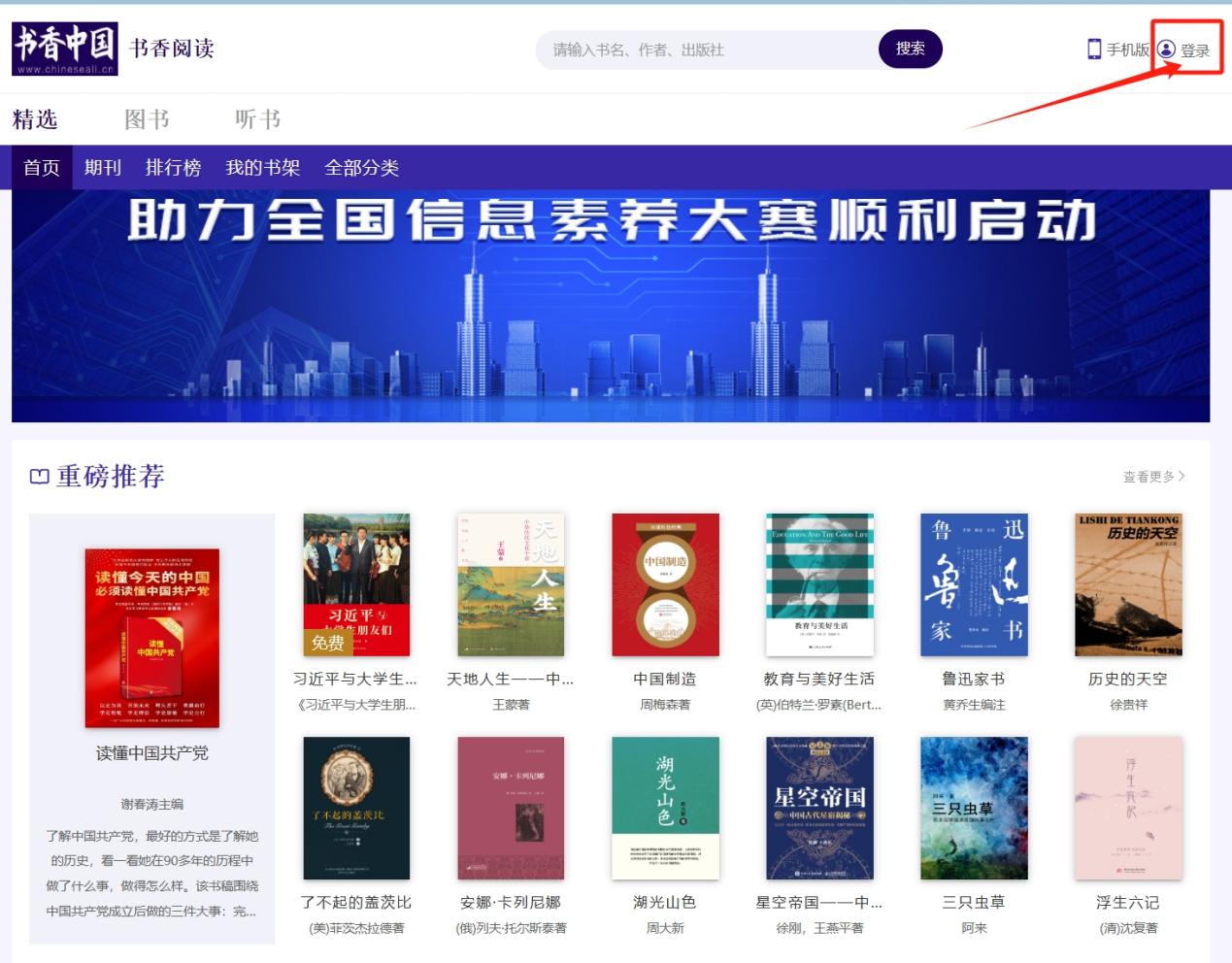 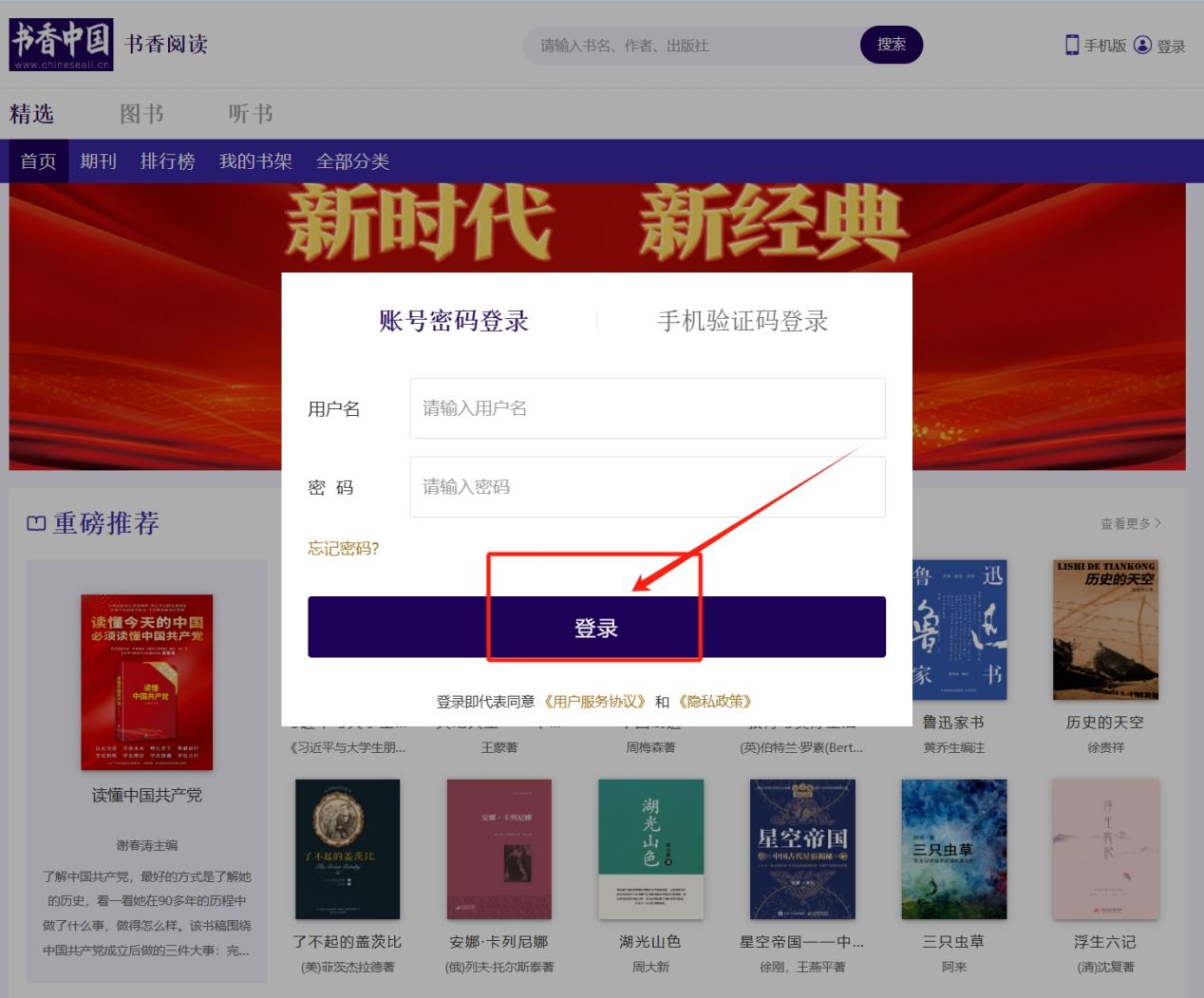 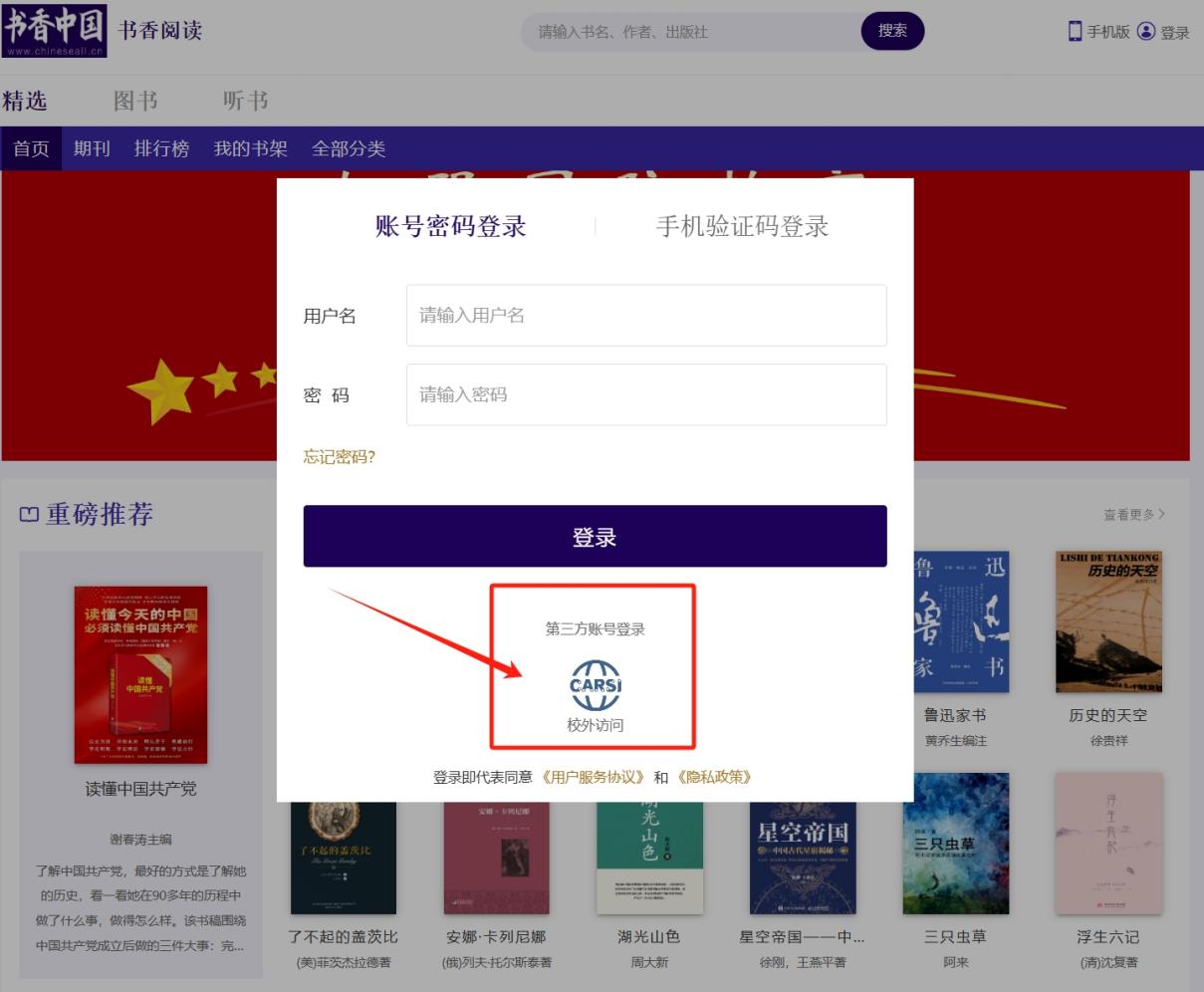 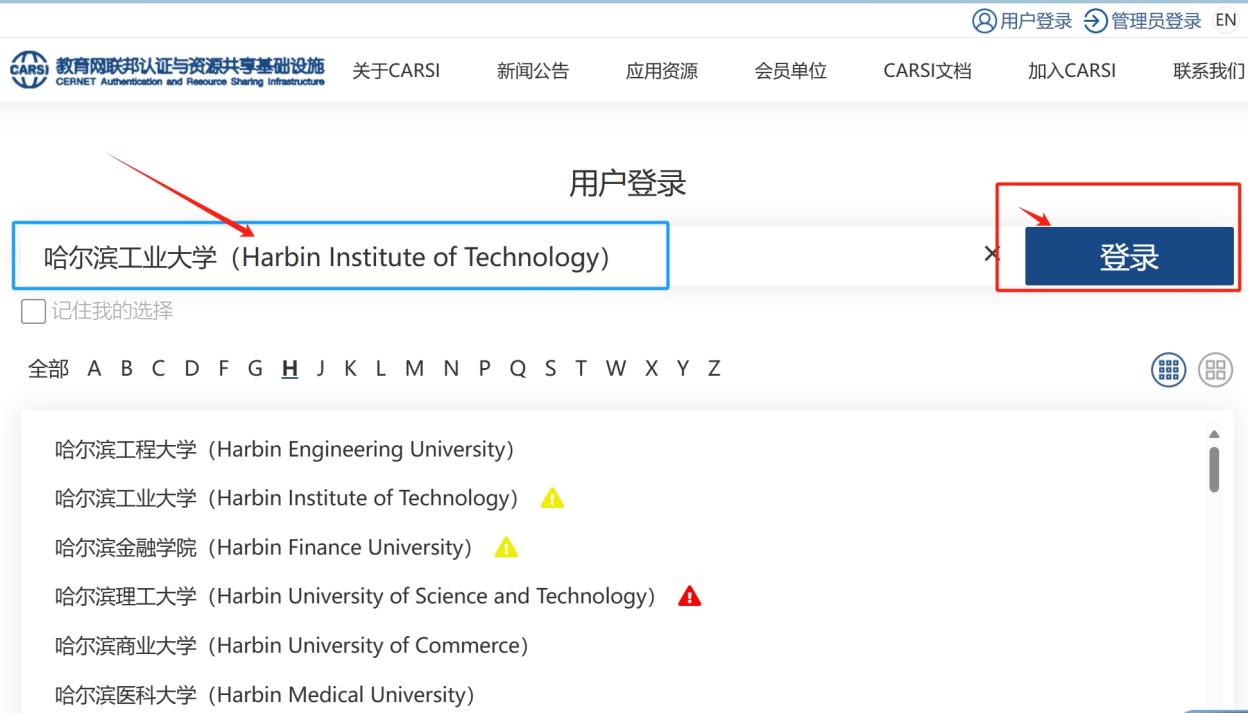 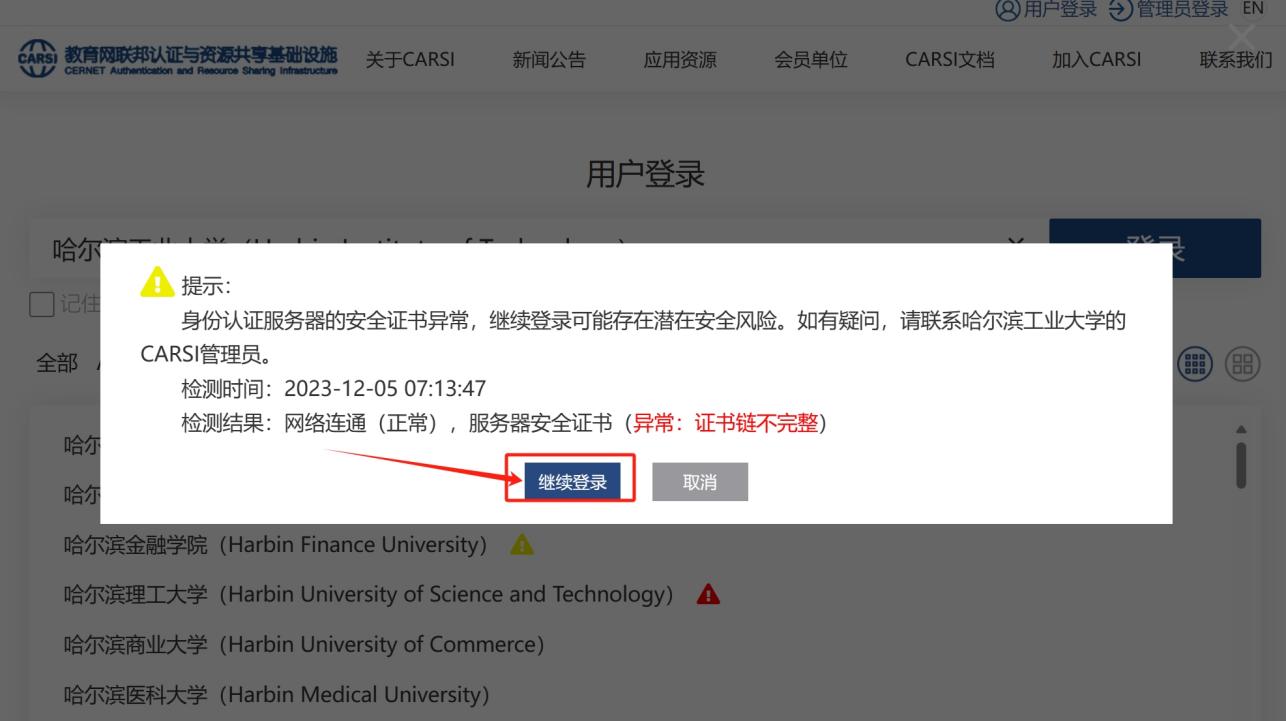 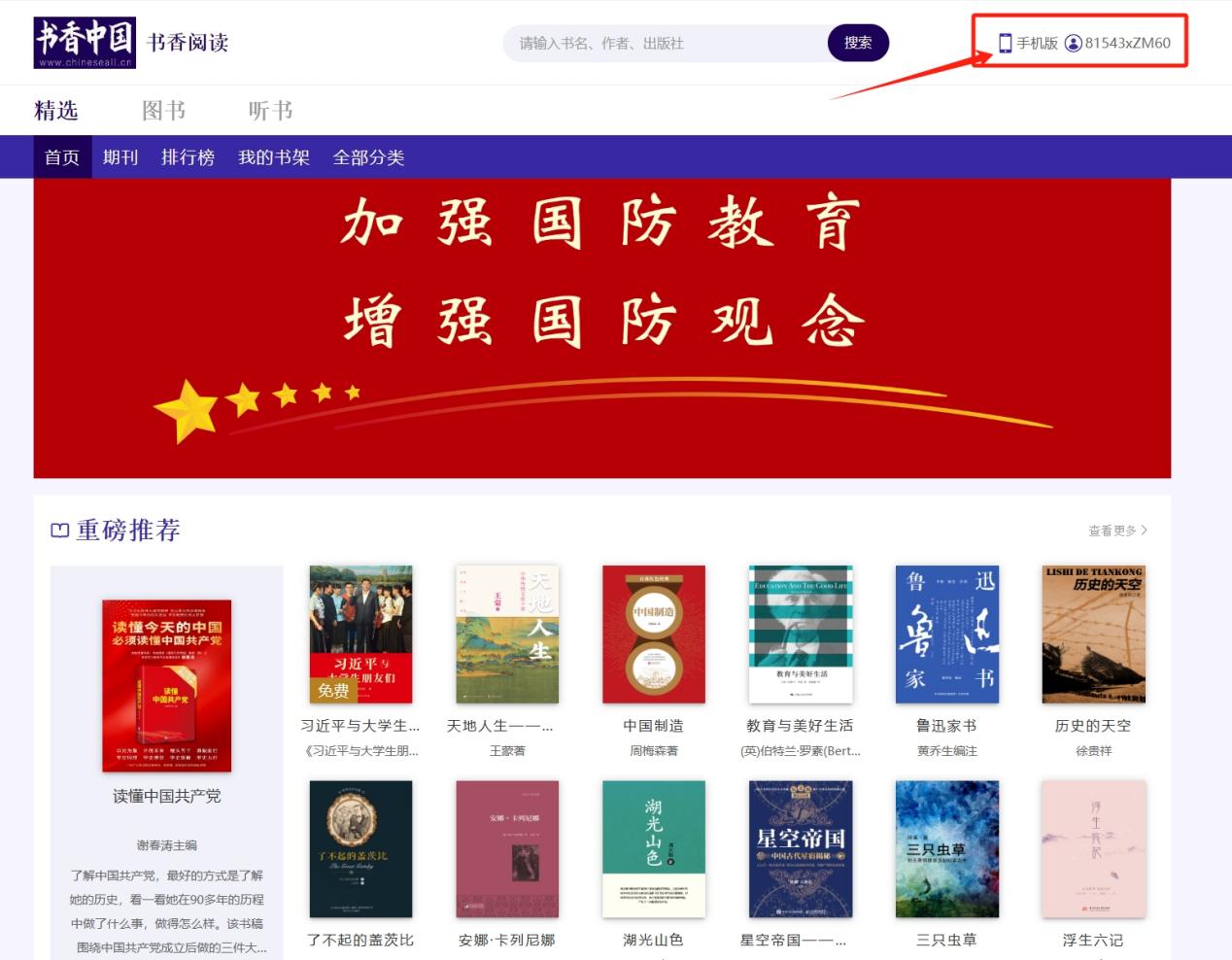 登录后即可阅读及收听平台上丰富的资源。移动APP端阅读您可在应用商店搜索“微书房”APP或扫码下载“微书房APP”，并通过学工号及密码登录使用： 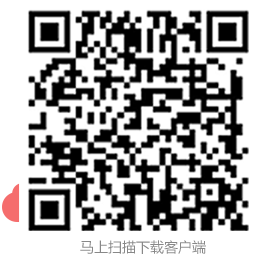 扫码下载微书房客户端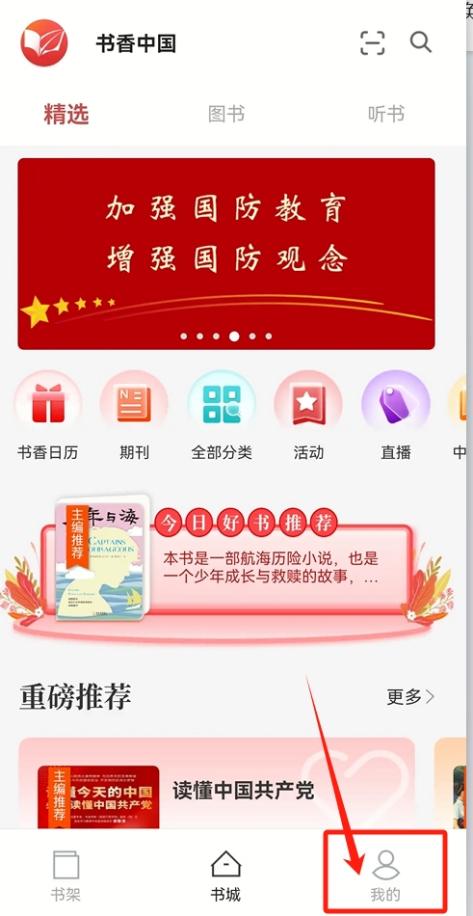 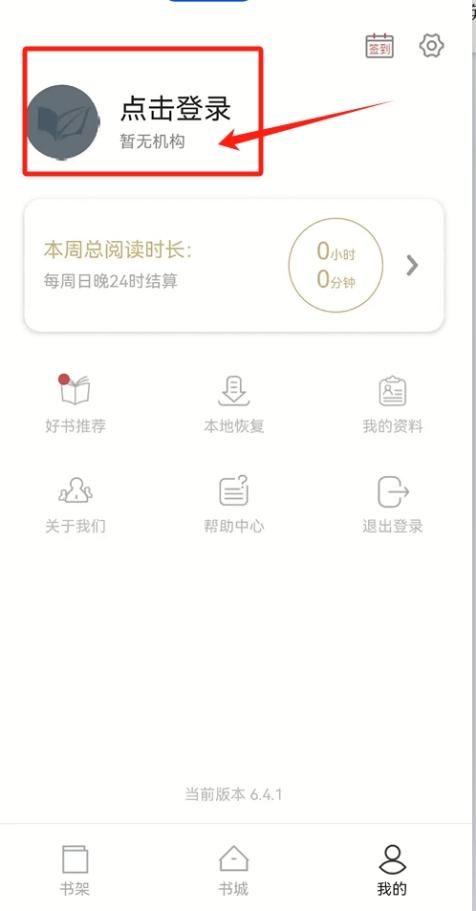 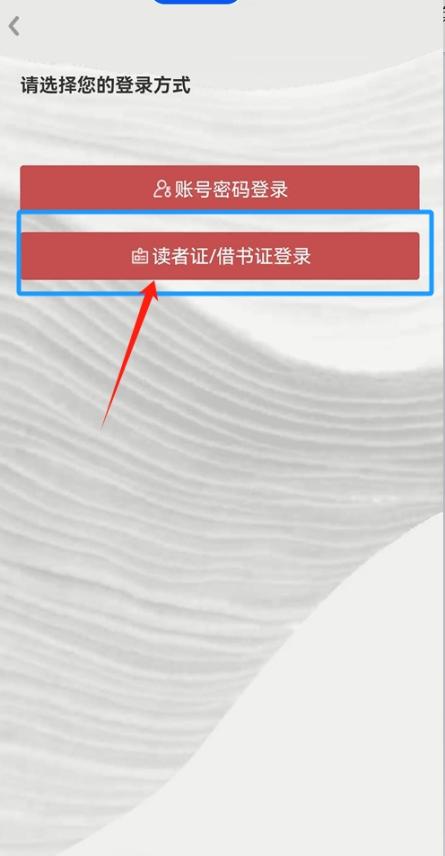 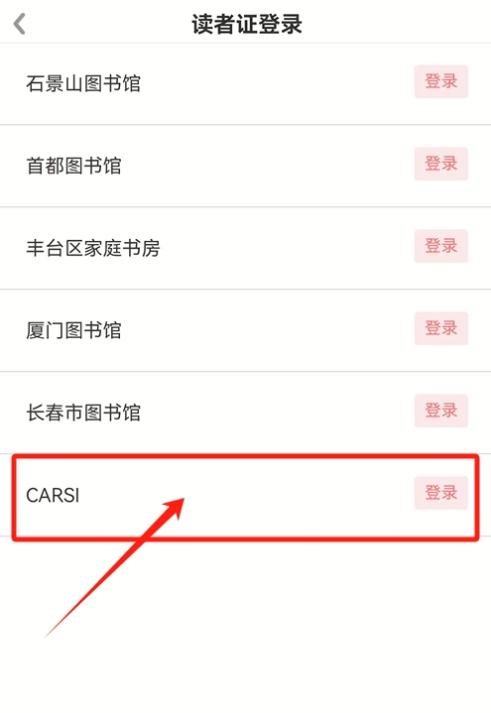 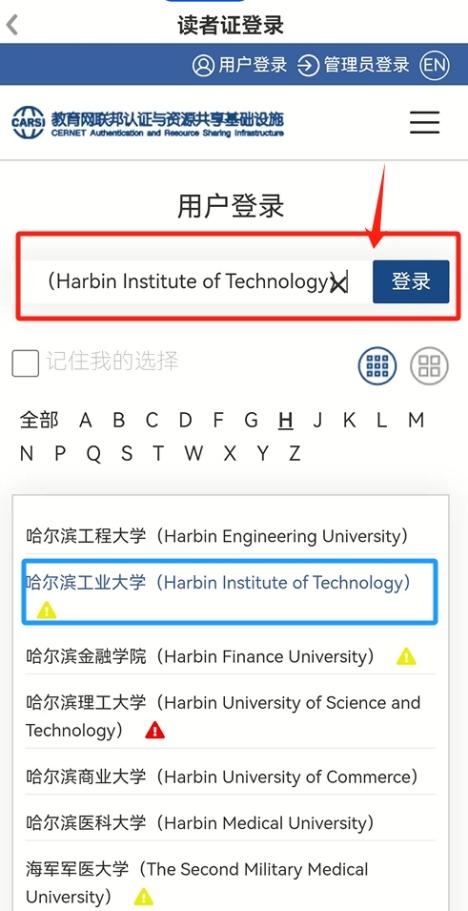 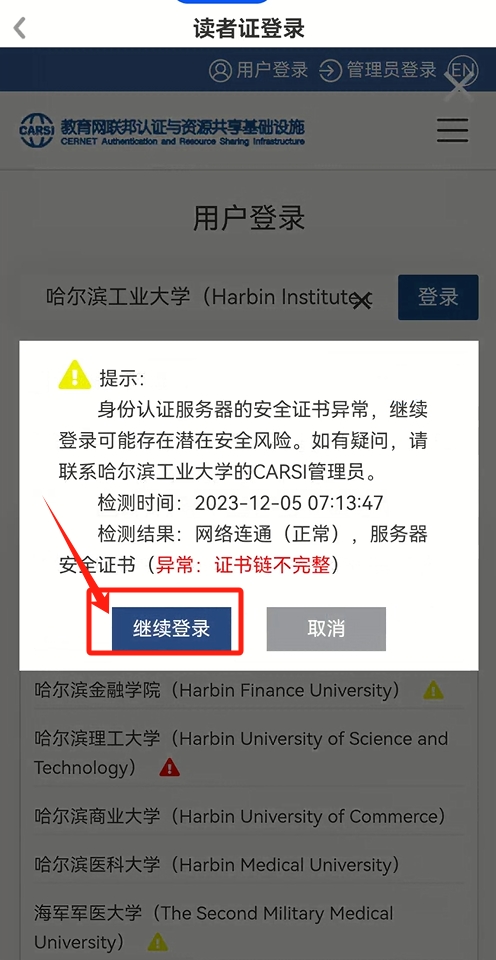 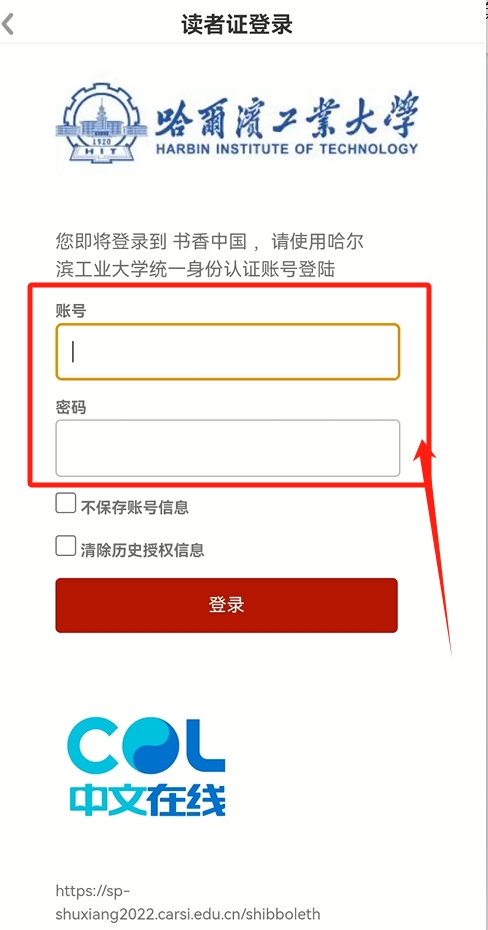 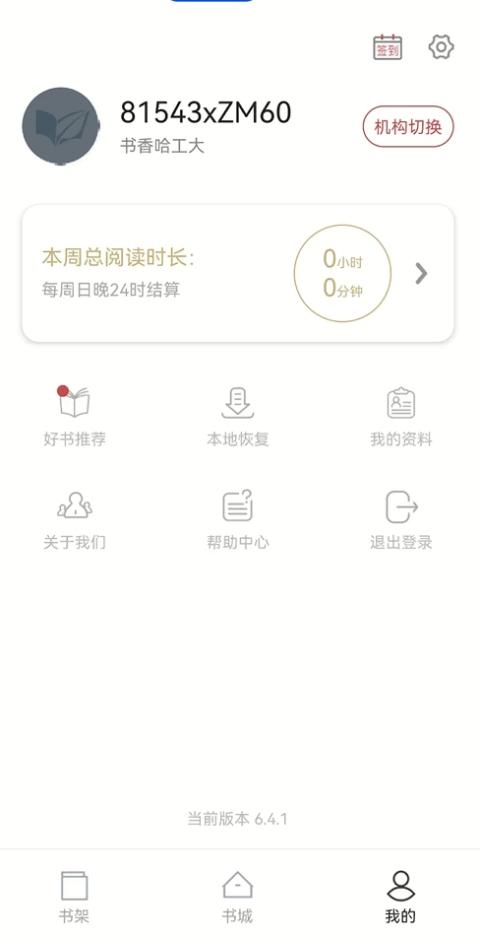 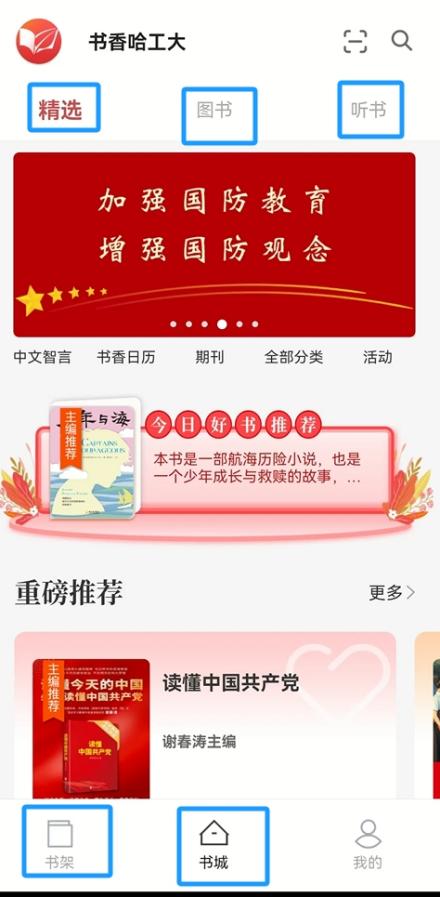 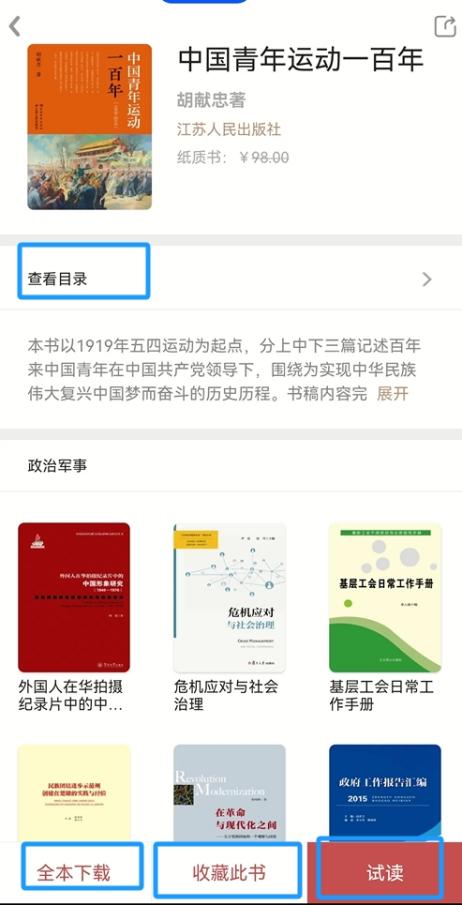 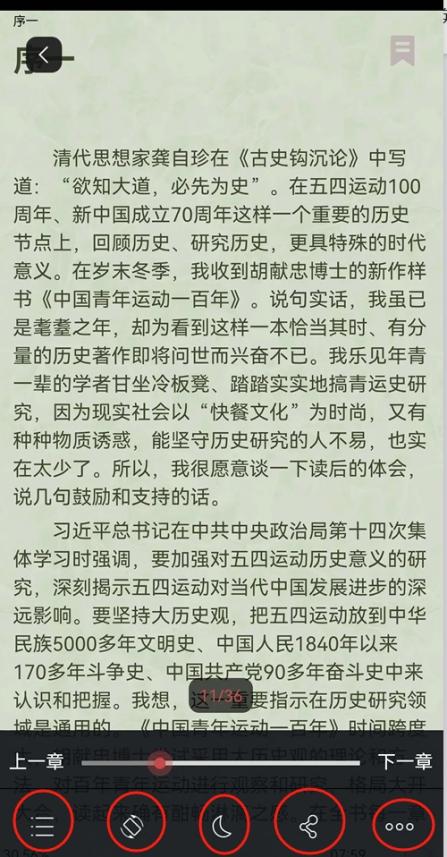 按照操作提示登录后可阅读及收听，在阅读过程中可查看目录、调整阅读方向、调整亮度、分享书籍、调整字体大小等。